primátorstatutárního města prostějova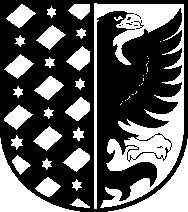 								Prostějov 2. 7. 202125. ZASEDÁNÍZASTUPITELSTVA  MĚSTA  PROSTĚJOVAÚTERÝ 13. 7. 2021 v 10:00 hod.Vážení členové Zastupitelstva města Prostějova,na základě § 92 odst. 1 zákona čís. 128/2000 Sb., o obcích (obecní zřízení) svolávám 25. zasedání Zastupitelstva města Prostějova mimo schválený harmonogram na úterý dne 13. 7. 2021 od 10:00 hod. do jednací síně radnice v Prostějově, nám. T. G. Masaryka 130/14. Současně vám sděluji, že materiály jsou umístěny v souladu s jednacím řádem v přísl. adresáři k převzetí prostřednictvím VPN.Program:									předkladatel (zpracovatel)1. Zahájení, schválení programu						RMP - Jura2. Poskytnutí finanční pomoci obcím postiženým ničivým tornádem		RMP – Jura3. Smlouva o poskytnutí dotace na projekt Rekonstrukce velké tělocvičny	RMP - Jurana ZŠ E. Valenty v Prostějově4. Smlouva o poskytnutí dotace na projekt Novostavba objektu Ekocentra	RMP - JuraIris v Prostějov5. Dotace 2021 – oblast zdravotní (Zdravotnická záchranná služba OlK)		RMP - Rašková6. Dotazy, připomínky a podněty7. ZávěrMgr. František   J u r aS00AX02UFJ5S*S00AX02UFJ5S*čj.        PVMU     87298/2021  10SpZn.   KP     30/2021 101.2.1  A10Počet listů: 1 příloh:       listů příloh: